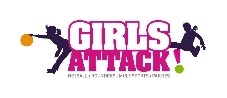 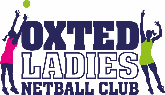 Name ………………………………………………………………………………………………….Signed…………………………………………………………………Date………….…………………………………….Girls Attack! & OLNCGirls Attack! & OLNCCOVID-19 GAT/OLNC Representative Check list This checklist is to be completed prior to clubs opening their facility for outdoor practice under the current COVID-19 guidelines. The club must not be opened until this checklist is carried out and all necessary measures are in place. The items on this checklist are required to illustrate compliance with the EN's guidance.QuestionYesNoCommentHave all representatives and users been briefed on the EN's guidance document?Have all users been identified on the booking forms?Has signage been displayed?Have cleaning stations been set up with the necessary disinfectant sprays/ wipes/ blue roll/ hand sanitiser?Are bins available at cleaning stations and for personal tissue disposal?Have all participants attending this day been issued the User Agreement for completion prior to them attending?Have entrances/exits been limited to one, and gates fully opened ahead of access? Ensure that your emergency vehicle access is not locked whilst the site is in useIs access to the outdoor space in use clear and free from hazards?Is the court/exercise area in use deemed safe?Have all communal areas, changing rooms and toilets remained closed to participants?xOne toilet open for emergenciesAre other operations taking place on site such as grounds maintenance and do these pose a risk to participants (either from the activity and/or COVID-19 transmission)?